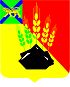 АДМИНИСТРАЦИЯ МИХАЙЛОВСКОГО МУНИЦИПАЛЬНОГО РАЙОНА ПОСТАНОВЛЕНИЕ 
_______________                                   с. Михайловка                               № _______________О мерах поддержки граждан, призванных на военную службу по мобилизации в Вооруженные Силы Российской Федерации, и членов их семей на территории Михайловского муниципального районаВ соответствии с Указом Президента Российской Федерации от 21 сентября 2022 года № 647 «Об объявлении частичной мобилизации в Российской Федерации», Федеральными законами от 29 декабря 2012 года                 № 273-ФЗ «Об образовании в Российской Федерации», от 06 октября 2003 года № 131-ФЗ «Об общих принципах организации местного самоуправления в Российской Федерации», Законом Приморского края от 31 июля 2013 года                № 243-КЗ «Об образовании в Приморском крае» и Уставом администрации Михайловского муниципального района, администрация Михайловского муниципального районаПОСТАНОВЛЯЕТ: 1. С 7 ноября 2022 года обеспечить бесплатным одноразовым питанием детей граждан, призванных на военную службу по мобилизации в Вооруженные силы Российской Федерации, являющимися обучающимися 5-11 классов общеобразовательных учреждений Михайловского муниципального района.2. Размер стоимости одноразового питания, осуществляемого за счет средств муниципального местного бюджета, установить в размере 85 рублей 00  копеек   из  расчета   на  одного   обучающегося   из  числа   детей  граждан, призванных на военную службу по мобилизации в Вооруженные силы Российской Федерации.3. Для получения меры поддержки по предоставлению бесплатного одноразового питания родителям (законным представителям) необходимо предоставить личное заявления и сведения из военного комиссариата в общеобразовательное учреждение Михайловского муниципального района.4. Муниципальному казенному учреждению «Управление по организационно-техническому обеспечению деятельности администрации Михайловского муниципального района» (Корж С.Г.) разместить настоящее постановление на официальном сайте администрации Михайловского муниципального района.5. Настоящее постановление вступает в силу со дня его официального опубликования и действует на правоотношения с момента возникновения права. 6. Контроль над исполнением настоящего постановления оставляю за собой.Глава Михайловского муниципального района – Глава администрации района                                                       В.В. Архипов